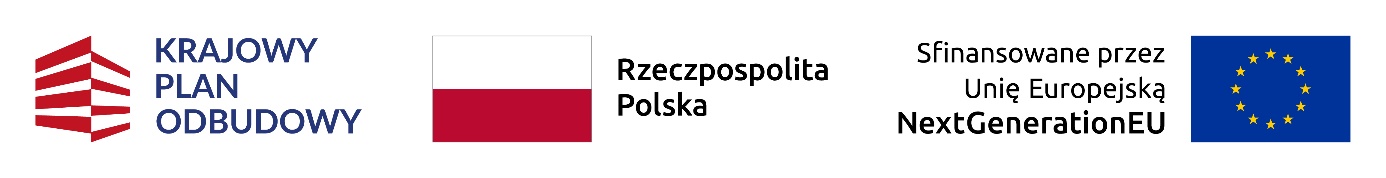 A. INFORMACJE OGÓLNEA.1. DANE WNIOSKODAWCYA.2. INFORMACJE O KREDYCIE NA CELE ZGODNE Z PROGRAMEMRachunek kredytowy Beneficjenta prowadzony przez bank lub inny rachunek Beneficjenta, na który zostanie wypłacona dotacja na częściową spłatę kapitału kredytu, określa umowa kredytu na finansowanie przedsięwzięcia zgodnie z programem. B. INFORMACJE O PRZEDSIĘWZIĘCIUB.1. INFORMACJE OGÓLNE DOTYCZĄCE BUDYNKU MIESZKALNEGO JEDNORODZINNEGO/WYDZIELONEGO W BUDYNKU JEDNORODZINNYM LOKALU MIESZKALNEGO Z WYODRĘBNIONĄ KSIĘGĄ WIECZYSTĄ* *Dalej zamiast „budynek mieszkalny jednorodzinny” używa się również sformułowania „budynek mieszkalny”, a zamiast „wydzielony w budynku jednorodzinnym lokal mieszkalny z wyodrębnioną księgą wieczystą” używa się również sformułowania „lokal mieszkalny”.B.2. RODZAJ PRZEDSIĘWZIĘCIA, KTÓRE ZOSTANIE ZREALIZOWANE W RAMACH DOFINANSOWANIA B.2.1 Rozpoczęcie przedsięwzięciaUwaga: Rozpoczęcie przedsięwzięcia rozumiane jest, jako poniesienie pierwszego kosztu kwalifikowanego (data wystawienia pierwszej faktury lub równoważnego dokumentu księgowego) i może nastąpić nie wcześniej niż sześć miesięcy przed datą złożenia wniosku o dofinansowanie.B.2.2 Źródło ciepła					B.2.2.4 (widoczne dla braku likwidacji źródła ciepła) Oświadczam, że lokal/budynek mieszkalny, w którym realizowane jest przedsięwzięcie, jest wyposażony w źródło ciepła. W przypadku źródła ciepła na paliwo stałe spełnia ono wymagania minimum 5 klasy według normy przenoszącej normę europejską EN 303-5.B.2.2.5 (widoczne dla likwidacji źródła ciepła) Oświadczam, że lokal/budynek mieszkalny, w którym realizowane jest przedsięwzięcie, jest wyposażony wyłącznie w źródło/a ciepła na paliwo stałe nie spełniające wymagań 5 klasy według normy przenoszącej normę europejską EN 303-5.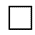 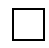 B.2.2.6 (widoczne dla likwidacji źródła ciepła, gdy istnieje dodatkowe źródło ciepła – kocioł na gaz, brak zaznaczenia B.2.2.5) Oświadczam, że lokal/budynek mieszkalny, w którym realizowane jest przedsięwzięcie, jest wyposażony wyłącznie w źródło/a ciepła na paliwo stałe nie spełniające wymagań 5 klasy według normy przenoszącej normę europejską EN 303-5 i kocioł gazowy. Jednocześnie oświadczam, że ilość pobieranego paliwa gazowego (średnia z ostatnich 3 lat kalendarzowych poprzedzających rok złożenia wniosku, a w przypadku okresu krótszego, średnia z całego okresu) w tym lokalu/budynku mieszkalnym nie jest wyższa niż 5 600 kWh/rok.B.2.3  Rodzaj przedsięwzięciaWarunkiem kwalifikowalności kosztów jest spełnienie wymagań technicznych wskazanych w załączniku nr 2 albo 2a do Programu.B.2.3.10 (widoczne jeśli zaznaczono B.2.3.2 lub B.2.3.5, nie zaznaczono B.2.2.6) Budynek/lokal mieszkalny nie jest podłączony do sieci dystrybucji gazu, a także zostały spełnione wymogi aktów prawa miejscowego, w tym przewidujące bardziej rygorystyczne ograniczenia dotyczące zakupu i montażu źródła ciepła.B.2.3.11 (widoczne jeśli zaznaczono B.2.3.2 lub B.2.3.5) Budynek/lokal mieszkalny jest podłączony do sieci dystrybucji gazu, a także zostały spełnione wymogi aktów prawa miejscowego, w tym przewidujące bardziej rygorystyczne ograniczenia dotyczące zakupu i montażu źródła ciepła.Jestem świadomy, że w związku z powyższym dofinansowaniu może podlegać tylko kocioł na pellet drzewny o obniżonej emisyjności cząstek stałych o wartości ≤ 20 mg/m3 albo kocioł zgazowujący drewno o obniżonej emisyjności cząstek stałych o wartości ≤ 20 mg/m3 oraz że nie ma możliwości skorzystania z dofinansowania na kotłownię gazową w rozumieniu załącznika nr 2/2a do Programu.(widoczne jeśli zaznaczono B.2.3.1, B.2.3.2, B.2.3.4 albo B.2.3.5)UWAGA! Kwalifikowane do dofinansowania pompy ciepła, kotły zgazowujące drewno o podwyższonym standardzie oraz kotły na pellet drzewny o podwyższonym standardzie) muszą być wpisane na Listę Zielonych Urządzeń i Materiałów – Listę ZUM, dostępną na stronie internetowej: https://lista-zum.ios.edu.pl - dotyczy to urządzeń, dla których faktury/równoważne dokumenty księgowe zostały wystawione od 14.06.2024 r.  B.2.4 Kompleksowa termomodernizacja budynku/lokalu mieszkalnego (widoczne jeśli zaznaczone pole z zakresu: B.2.3.1-B.2.3.7 oraz z B.1.16 wynika pozwolenie na budowę przed 2014 rokiem) C. DOCHÓD WNIOSKODAWCYC.1 – DOTYCZY BENEFICJENTÓW UPRAWNIONYCH DO PODSTAWOWEGO POZIOMU DOFINANSOWANIA W ROZUMIENIU DEFINICJI PROGRAMU PRIORYTETOWEGO „CZYSTE POWIETRZE” CZĘŚĆ 1  (widoczne jeśli zaznaczono pole A.1.15)Oświadczam, że uzyskałem/am dochód roczny:Oświadczam, że powyższe dane są prawdziwe, pełne, a także, że zapoznałem się z warunkami udzielania dofinansowania i zobowiązuję się do udostępnienia dokumentów potwierdzających powyższe dane na żądanie upoważnionych podmiotów.C.2 – DOTYCZY BENEFICJENTÓW UPRAWNIONYCH DO PODWYŻSZONEGO POZIOMU DOFINANSOWANIA W ROZUMIENIU DEFINICJI PROGRAMU PRIORYTETOWEGO „CZYSTE POWIETRZE” CZĘŚĆ 2 (widoczne jeśli zaznaczono pole A.1.16)D. FINANSOWANIE PRZEDSIĘWZIĘCIAE. OŚWIADCZENIAOświadczenie o odpowiedzialności karnejOświadczam, że jest mi znana odpowiedzialność karna, w szczególności za złożenie podrobionego, przerobionego, poświadczającego nieprawdę albo nierzetelnego dokumentu albo złożenie nierzetelnego, pisemnego oświadczenia dotyczącego okoliczności mających istotne znaczenie dla uzyskania dofinansowania od wojewódzkiego funduszu ochrony środowiska i gospodarki wodnej wynikająca z art. 297 ustawy z dnia 6 czerwca 1997 roku – Kodeks karny.Oświadczam, że nie jestem wykluczony z możliwości otrzymania dofinansowania na podstawie obowiązujących przepisów, w tym na podstawie art. 207 ust. 1 i 4  Ustawy z dnia 27 sierpnia 2009 r. o finansach publicznych.Oświadczenie o zgodności rodzaju budynku z Programem PriorytetowymOświadczam, że niniejszym wnioskiem o dofinansowanie jest objęty jednorodzinny budynek mieszkalny, w całości oddany do użytkowania, zdefiniowany w Programie Priorytetowym Czyste Powietrze / wydzielony w takim budynku lokal mieszkalny z wyodrębnioną księgą wieczystą. Jednocześnie oświadczam, że budynek/lokal mieszkalny nie jest wykorzystywany sezonowo. Zobowiązuję się na każde żądanie wfośigw przez cały okres realizacji lub trwałości przedsięwzięcia dostarczyć dokumenty potwierdzające kwalifikowalność budynku, np. wypis z rejestru budynków.Oświadczenie o zapoznaniu się z niezbędną dokumentacją do złożenia wnioskuOświadczam, że zapoznałem się z dokumentami niezbędnymi do złożenia wniosku, w szczególności z programem priorytetowym, regulaminem naboru wniosków i instrukcją wypełniania wniosku o dofinansowanie w formie dotacji na częściową spłatę kapitału kredytu  oraz rozumiem i akceptuję zawarte w nich prawa i obowiązki.Oświadczam, że jestem świadomy, że w przypadku gdy wymieniam źródło ciepła i kupuję oraz montuję pompę ciepłą (również dotyczy pompy do cwu), kocioł zgazowujący drewno o podwyższonym standardzie albo kocioł na pellet drzewny o podwyższonym standardzie, urządzenie to powinno być wpisane na listę ZUM dostępną na stronie internetowej: https://lista-zum.ios.edu.pl - dotyczy to urządzeń dla których faktury/równoważne dokumenty księgowe potwierdzające zakup lub montaż zostały wystawione od 14.06.2024 r.  Oświadczenie dotyczące kontroliAkceptuję możliwość przeprowadzenia kontroli lub audytu przez Narodowy Fundusz Ochrony Środowiska i Gospodarki Wodnej (NFOŚiGW), Wojewódzki Fundusz Ochrony Środowiska i Gospodarki Wodnej (WFOŚiGW) lub inne uprawnione instytucje i ograny, samodzielnie lub przez podmioty zewnętrzne, od daty złożenia wniosku o dofinansowanie na częściową spłatę kapitału kredytu, w trakcie realizacji przedsięwzięcia oraz w okresie jego trwałości, w budynku mieszkalnym/ lokalu mieszkalnym objętym przedsięwzięciem oraz dokumentów związanych z dotacją, zgodnie z przepisami prawa krajowego i unijnego oraz dokumentami, w tym wytycznymi właściwego ministra, dotyczącymi środków pozyskiwanych na realizację Programu z budżetu Unii Europejskiej w ramach perspektywy finansowej 2021-2027 oraz środków finansowych, którymi Polski Fundusz Rozwoju S.A. z siedzibą w Warszawie ma prawo i obowiązek dysponować w trybie i na zasadach określonych w umowie o wykonywanie zadań związanych z realizacją Planu Rozwojowego, o której mowa w art. 14ln ust. 5 ustawy z dnia 6 grudnia 2006 r. o zasadach prowadzenia polityki rozwoju oraz środków planowanej pożyczki dla Polski w ramach instrumentu finansowego Banku Światowego Program for Results.Oświadczenie o wyrażeniu zgody na uzyskanie przez wfośigw informacji o dostępie nieruchomości do sieci energetycznej, gazowej lub ciepłowniczejWyrażam zgodę na wystąpienie do operatorów systemu dystrybucyjnego w rozumieniu art. 3 ust. 25) ustawy z dnia 10 kwietnia 1997 r. Prawo energetyczne lub przedsiębiorstw energetycznych w rozumieniu art. 3 pkt 12) ustawy z dnia 10 kwietnia 1997 r. Prawo energetyczne przez właściwy wfośigw za pośrednictwem NFOŚiGW lub w innej formule, celem uzyskania informacji na temat dostępu do sieci energetycznej, gazowej lub ciepłowniczej nieruchomości, której dane znajdują się w części B1 niniejszego wniosku o dofinansowanie oraz rocznej ilości pobieranej energii lub paliwa gazowego.Oświadczenie o uniknięciu podwójnego dofinansowania (dotyczy beneficjentów z podstawowym poziomem dofinansowania) Oświadczam, że nie uzyskałem, na ten sam zakres przedsięwzięcia, dofinansowania na budynek/lokal mieszkalny objęty wnioskiem o dofinansowanie z innych programów finansowanych ze środków publicznych w terminie od 1 stycznia 2014 r. do 30.04.2020 r., w tym w szczególności:w ramach regionalnych programów operacyjnych 2014-2020,z gminnych programów ograniczania niskiej emisji.(Przez regionalne programy operacyjne 2014 -2020 rozumie się programy zdefiniowane w art. 2 pkt 17 lit. c ustawy z dnia 11 lipca 2014 r. o zasadach realizacji programów w zakresie polityki spójności finansowanych w perspektywie finansowej 2014-2020. Przez gminne programy ograniczania niskiej emisji rozumie się programy ustanowione w drodze uchwały przez radę gminy, finansowane na podstawie art. 403 ustawy z dnia 27 kwietnia 2001 r. Prawo ochrony środowiska.)  Oświadczam, że nie uzyskałem, na ten sam zakres przedsięwzięcia, dofinansowania na budynek/lokal mieszkalny objęty wnioskiem o dofinansowanie w ramach Programu Mój Prąd (Program Mój Prąd to program priorytetowy Narodowego Funduszu Ochrony Środowiska i Gospodarki Wodnej).Oświadczam, że łączna kwota dofinansowania realizowanego przedsięwzięcia w ramach Programu ze wszystkich środków publicznych oraz w ramach dofinansowania przedsięwzięć służących poprawie efektywności energetycznej udzielanego na podstawie art. 15a Ustawy o efektywności energetycznej, nie przekroczy 100% kosztów kwalifikowanych przedsięwzięcia.(dotyczy beneficjentów z podwyższonym poziomem dofinansowania) Oświadczam, że nie uzyskałem, na ten sam zakres przedsięwzięcia, dofinansowania na budynek/lokal mieszkalny objęty wnioskiem o dofinansowanie w ramach Programu Mój Prąd (Program Mój Prąd to program priorytetowy Narodowego Funduszu Ochrony Środowiska i Gospodarki Wodnej).Oświadczam, że łączna kwota dofinansowania realizowanego przedsięwzięcia w ramach Programu ze wszystkich środków publicznych oraz w ramach dofinansowania przedsięwzięć służących poprawie efektywności energetycznej udzielanego na podstawie art. 15a Ustawy o efektywności energetycznej), nie przekroczy 100% kosztów kwalifikowanych przedsięwzięcia. Oświadczenie dotyczące Programu Stop SmogOświadczam, że na zakres przedsięwzięcia objęty niniejszym wnioskiem nie uzyskałem dofinansowania w ramach Programu Stop Smog (Program zainicjowany ustawą z dnia 6 grudnia 2018 r. o zmianie ustawy o wspieraniu termomodernizacji i remontów oraz niektórych innych ustaw).Oświadczenie o zgodności realizacji przedsięwzięcia z przepisami prawa budowlanegoOświadczam, że jestem świadomy konieczności realizacji przedsięwzięcia zgodnie z przepisami prawa budowlanego, w szczególności uzyskania pozwolenia na budowę lub dokonania zgłoszenia robót nie wymagających pozwolenia na budowę lub uzyskania pozwolenia konserwatora zabytków na prowadzenie robót budowlanych przy zabytku wpisanym do rejestru (jeśli dotyczy).Oświadczam, że w przypadku robót budowlanych polegających na dociepleniu budynku, obejmujących ponad 25% powierzchni przegród zewnętrznych tego budynku, zostaną spełnione wymagania minimalne dotyczące energooszczędności i ochrony cieplnej przewidziane w przepisach techniczno-budowlanych dla przebudowy budynku określone w rozporządzeniu Ministra Infrastruktury z dnia 12 kwietnia 2002 r. w sprawie warunków technicznych, jakim powinny odpowiadać budynki i ich usytuowanie, obowiązujące od 31 grudnia 2020 roku.Oświadczenie, że po zakończeniu przedsięwzięcia w budynku/lokalu mieszkalnym pozostaną w eksploatacji tylko źródła ciepła zgodne z wymaganiami Programu PriorytetowegoOświadczam, że po zakończeniu realizacji przedsięwzięcia w ramach Programu Priorytetowego w budynku/lokalu objętym dofinansowaniem: nie będzie zainstalowane oraz użytkowane źródło ciepła na paliwa stałe o klasie niższej niż 5 klasa według normy przenoszącej normę europejską EN 303-5,zamontowane w budynku/ lokalu mieszkalnym kominki wykorzystywane na cele rekreacyjne będą spełniać wymagania ekoprojektu określone w Rozporządzeniu Komisji (UE) 2015/1185 z dnia 24 kwietnia 2015 r. w sprawie wykonania dyrektywy Parlamentu Europejskiego i Rady 2009/125/WE w odniesieniu do wymogów dotyczących ekoprojektu dla miejscowych ogrzewaczy pomieszczeń na paliwo stałe,wszystkie zainstalowane oraz użytkowane urządzenia służące do celów ogrzewania lub przygotowania ciepłej wody użytkowej (w tym kominki wykorzystywane na cele rekreacyjne) będą spełniać docelowe wymagania obowiązujących na terenie położenia budynku/lokalu objętego dofinansowaniem, aktów prawa miejscowego, w tym uchwał antysmogowych ( tj.uchwały podjęte przez sejmik województwa w trybie art. 96 ustawy z dnia 27 kwietnia 2001 r. – Prawo ochrony środowiska).Oświadczenie że zakres przedsięwzięcia jest zgodny z programem ochrony powietrza właściwym ze względu na usytuowanie budynku/lokalu mieszkalnegoOświadczam, że zakres przedsięwzięcia jest zgodny, z programem ochrony powietrza w rozumieniu art. 91 ustawy z dnia 27 kwietnia 2001 r. – Prawo ochrony środowiska, właściwym ze względu na usytuowanie budynku, obowiązującym na dzień złożenia  wniosku o dofinansowanie.Oświadczenie o zgodności realizacji przedsięwzięcia z zasadami gospodarki odpadamiOświadczam, że odpady powstałe w wyniku realizacji przedsięwzięcia, w tym w szczególności odpady budowlane i rozbiórkowe zostaną zagospodarowane zgodnie z ustawą z dnia 14 grudnia 2012 r. o odpadach, w szczególności w możliwie największym zakresie wytworzone odpady będą przekazane w celu poddania ich przygotowaniu do ponownego użycia, recyklingowi lub innym procesom odzysku materiałów, zgodnie z hierarchią sposobów postępowania z odpadami określoną w art. 17 ust. 1 wyżej wymienionej ustawy o odpadach.Informacje o przetwarzaniu przez Współadministratorów danych osobowych Wnioskodawcy Zgodnie z art. 13 oraz art. 26 Rozporządzenia Parlamentu Europejskiego i Rady (UE) 2016/679 z dnia 27 kwietnia 2016 r. w sprawie ochrony osób fizycznych w związku z przetwarzaniem danych osobowych i w sprawie swobodnego przepływu takich danych oraz uchylenia dyrektywy 95/46/WE (dalej: RODO) informujemy o tym, że wspólnie przetwarzamy Pani/Pana dane osobowe oraz informujemy o zasadniczej treści wspólnych uzgodnień Współadministratorów. Współadministratorami Pani/Pana danych osobowych są:Narodowy Fundusz Ochrony Środowiska i Gospodarki Wodnej z siedzibą w Warszawie, przy ul. Konstruktorskiej 3a, 02-673 Warszawa, tel. 22/459 05 21, adres e-mail: inspektorochronydanych@nfosigw.gov.pl, więcej możesz dowiedzieć się na stronie www.gov.pl/web/nfosigw/narodowy-fundusz-ochrony-srodowiska-i-gospodarki-wodnej, zwany dalej "Administrator 1".oraz Wojewódzki Fundusz Ochrony Środowiska i Gospodarki Wodnej w Kielcach, z siedzibą w Kielcach, kod pocztowy 25-155, przy al. Księdza Jerzego Popiełuszki 41, tel. 41 333 52 20, adres e-mail: biuro@wfos.com.pl, więcej możesz dowiedzieć się na stronie: https://wfos.com.pl, zwany dalej „Administrator 2”.Administrator 1 na podstawie art. 6 ust. 1 lit. c) i f ) RODO (w tym ustawy z dnia 27 kwietnia 2001 r. Prawo Ochrony Środowiska, a także ustawy z dnia 6 grudnia 2006 r. o zasadach prowadzenia polityki rozwoju) i Administrator 2 na podstawie art. 6 ust. 1 lit. b) i c) RODO 
(w tym ustawy z dnia 27 kwietnia 2001 r. Prawo Ochrony Środowiska) wspólnie administrują Pani/Pana danymi osobowymi, w związku z realizacją Programu Priorytetowego „Czyste powietrze”. Zakres odpowiedzialności i cele szczegółowe Współadministratorów:Administrator 1: opracowanie dokumentacji dotyczącej Programu, w tym wzoru wniosku o dofinansowanie, wniosku o płatność wraz z instrukcjami wypełniania, regulaminu naboru wniosków w ramach Programu oraz metodyki szacowania efektu ekologicznego i rzeczowego, a co za tym idzie ustalenie zakresu danych, wprowadzanie zmian do Programu i pozostałych dokumentów obowiązujących w ramach Programu oraz uzgadnianie ich z Administratorem 2, przeprowadzanie kontroli przedsięwzięcia (w tym przedsięwzięcia finansowanego ze środków unijnych), bieżące monitorowanie sposobu realizacji Programu, realizacja wszelkich czynności związanych z prawidłową realizacją Programu w sposób zgodny z obowiązującymi przepisami o ochronie danych osobowych, pozyskiwanie środków, w tym unijnych, na finansowanie Programu, w tym aplikowanie, rozliczanie i sprawozdawczość, audyt i kontrola środków pozyskiwanych na finansowanie Programu za pośrednictwem centralnego systemu teleinformatycznego CST2021 lub innego udostępnionego przez właściwego ministra, administrowanie i obsługa generatora wniosków (GWD), w tym nadawanie/odbieranie uprawnień oraz zapewnienie możliwości składania wniosków w formie elektronicznej, zapewnienie możliwości składania wniosków o dotację na częściową spłatę kapitału, obsługa udostępnionych skrytek ePUAP obsługujących Program, certyfikatów do tych skrytek oraz dostęp do repozytorium plikowego, kontrola, audyt i ewaluacja inwestycji, zawieranie umów/porozumień z podmiotami, którym powierzy dane osobowe w związku z realizacją zadań (w jego imieniu i na jego rzecz) w zakresie realizacji Programu, m.in. z Krajową Izbą Rozliczeniową S.A., dostawcami IT, monitorowanie, sprawozdawczość, kwalifikowalność, kontrola, audyt i ewaluacja inwestycji.Administrator 2:  prowadzenie naboru wniosków (w tym przez generator wniosków – GWD udostępniony przez Administratora 1) oraz dokonywanie oceny i wyboru przedsięwzięć do dofinansowania, przygotowywanie zestawień danych dla Administratora 1 do pozyskiwanie środków, w tym unijnych, na finansowanie Programu, w tym aplikowanie, rozliczanie i sprawozdawczość, audyt i kontrola środków pozyskiwanych na finansowanie Programu za pośrednictwem centralnego systemu teleinformatycznego CST2021 lub innego udostępnionego przez właściwego ministra, realizacja zadań beneficjenta w rozumieniu przepisów ustawy z dnia 28 kwietnia 2022 r. o zasadach realizacji zadań finansowanych ze środków europejskich w perspektywie finansowej 2021-2027, w tym wprowadzanie danych do centralnego systemu teleinformatycznego CST2021 lub innego udostępnionego przez właściwego ministra, zawieranie umów o dofinasowanie w ramach Programu, w tym umów z grantobiorcami o powierzenie grantów, obsługa umów o dofinansowanie, w tym rozliczanie wydatków poniesionych przez grantobiorców, monitorowanie realizacji zadań przez grantobiorców, odzyskiwanie grantów w przypadku ich wykorzystania niezgodnie z umową o powierzenie grantu, prowadzenie kontroli przedsięwzięć (w tym przedsięwzięć finansowanych ze środków unijnych), umożliwienie przeprowadzania przez Administratora 1 lub inne uprawnione podmioty kontroli realizacji Programu, zawieranie umów/porozumień z podmiotami, którym powierzy dane osobowe w związku z realizacją zadań (w jego imieniu i na jego rzecz) w zakresie realizacji Programu m.in. z gminami, bankami, dostawcami IT. Współadministratorzy powołali odrębnych Inspektorów ochrony danych (IOD), z którymi zgodnie z podziałem zadań pomiędzy Współadministratorami można się kontaktować we wszelkich sprawach dotyczących danych osobowych, w tym dotyczących wypełniania obowiązków wynikających z RODO, w szczególności w odniesieniu do wykonywania przez osobę, której dane dotyczą przysługujących jej praw z art. 15-22 RODO, o którym mowa w pkt 1 niniejszej klauzuli informacyjnej. 
Kontakt jest możliwy za pośrednictwem poczty elektronicznej:IOD Administratora 1 – adres e-mail: inspektorochronydanych@nfosigw.gov.pl,IOD Administratora 2 - adres e-mail: iod@wfos.com.plWspóładministratorzy będą przetwarzać następujące kategorie Pani/Pana danych osobowych, tj. identyfikacyjne, adresowe, kontaktowe, finansowe i inne zawarte w dokumentacji związanej z wnioskowaniem o dofinansowanie i jego rozliczeniem lub zawarciem umowy o wspólnej realizacji Programu Priorytetowego „Czyste Powietrze”.Pani/Pana dane osobowe mogą być przekazane podmiotom, którym Współadministratorzy powierzyli przetwarzanie danych, w szczególności, dostawcy usług IT (w tym Microsoft w zakresie przechowywania danych w chmurze Azure - Administrator nr 1) oraz podmioty uprawnione do dostępu do danych na podstawie przepisów prawa powszechnie obowiązującego.Odbiorcami Pani/Pana danych osobowych mogą być inne podmioty upoważnione do ich przetwarzania na podstawie przepisów prawa krajowego i unijnego w celu otrzymania i wydatkowania (przez Administratora nr 1) środków z budżetu Unii Europejskiej oraz realizacji, kontroli, audytu, sprawozdawczości i ewaluacji przedsięwzięć finansowanych z tych środków, w ramach realizacji Programu Priorytetowego „Czyste Powietrze”.Współadministratorzy będą przetwarzali Pani/Pana dane osobowe przez okres realizacji umowy, z uwzględnieniem okresu trwałości zrealizowanego przedsięwzięcia, do zakończenia okresu niezbędnego do zrealizowania wszystkich zobowiązań wynikających z finansowania Programu oraz przez okres wynikający z obowiązujących w tym zakresie przepisów archiwizacyjnych: Administrator 1 pięć lat po zakończeniu okresu trwałości dla zadań objętych dofinansowaniem w ramach Programu Priorytetowego „Czyste powietrze”Administrator 2 pięć lat po zakończeniu okresu trwałości dla zadań objętych dofinansowaniem w ramach Programu Priorytetowego „Czyste powietrze”.Pani/Pana prawo do dostępu do swoich danych osobowych, żądania sprostowania swoich danych osobowych, usunięcia lub ograniczenia przetwarzania danych osobowych, przenoszenia danych, wniesienia sprzeciwu, wniesienia skargi do Prezesa Urzędu Ochrony Danych Osobowych, może być realizowane w trybie i na zasadach określonych w RODO.Pani/Pana dane osobowe nie są wykorzystywane w celu podejmowania decyzji, która opiera się wyłącznie na zautomatyzowanym przetwarzaniu, w tym profilowaniu.Pani/Pana dane osobowe nie są przekazywane do państwa trzeciego lub organizacji międzynarodowej innej niż Unia Europejska.Informacje dotyczące przetwarzania danych osobowych przez Instytucję Koordynującą, Instytucję odpowiedzialną za realizację inwestycji oraz Ostatecznego odbiorcy w związku ze wsparciem inwestycji w ramach planu rozwojowegoAdministrator danychOdrębnymi administratorami są:Instytucja Koordynująca, tj. Minister Funduszy i Polityki Regionalnej. Z Instytucją Koordynującą można skontaktować się pod adresem jego siedziby: ul. Wspólna 2/4, 00-926 Warszawa; Instytucja odpowiedzialna za realizację inwestycji, tj. Minister Klimatu i Środowiska. Z Instytucją odpowiedzialną za realizację inwestycji można skontaktować się pod adresem jego siedziby: ul. Wawelska 52/54, 00-922 Warszawa; Ostateczny odbiorca wsparcia Przedsięwzięcia pn. „Wymiana źródeł ciepła i poprawa efektywności energetycznej budynków mieszkalnych jednorodzinnych w ramach Programu Czyste Powietrze", tj.: Narodowy Fundusz Ochrony Środowiska i Gospodarki Wodnej z siedzibą w Warszawie, ul. Konstruktorska 3A, 02 – 673 Warszawa w zakresie w jakim realizuje Przedsięwzięcie.Cel przetwarzania danych Instytucja Koordynująca, Instytucja odpowiedzialna za realizację inwestycji oraz Ostateczny odbiorca wsparcia przetwarza dane osobowe w celu realizacji, kontroli, audytu i ewaluacji inwestycji w ramach planu rozwojowego będącej przedmiotem Porozumienia z dnia 31 października 2022 r. zawartym pomiędzy Instytucją Koordynującą a Instytucją odpowiedzialną za realizację inwestycji, oraz w związku z realizacją Przedsięwzięcia. Ponadto dane osobowe będą przetwarzane w celach archiwizacyjnych zgodnie z przepisami o archiwach państwowych oraz zgodnie z przepisami o informatyzacji działalności podmiotów realizujących zadania publiczne.Prawa osób, których dane dotycząprawo dostępu do danych osobowych oraz otrzymania ich kopii – art. 15 RODO;prawo do sprostowania danych osobowych – art. 16 RODO;prawo żądania ograniczenia przetwarzania - jeżeli spełnione są przesłanki określone w art. 18 RODO;prawo wniesienia sprzeciwu wobec przetwarzania danych osobowych - art. 21 RODO; prawo wniesienia skargi do Prezesa Urzędu Ochrony Danych Osobowych – art. 77 RODO.Pełna informacja o przetwarzaniu Pani/Pana danych osobowych znajduje się na stronie internetowej Narodowego Funduszu Ochrony Środowiska i Gospodarki Wodnej https://czystepowietrze.gov.pl/wez-dofinansowanie/klauzule-informacyjne i Wojewódzkiego Funduszu Ochrony Środowiska i Gospodarki Wodnej w Kielcach http://www.wfos.com.pl/pomoc/informacja-nt-danych-osobowych/416-klauzule-informacyjne-rodo.. Oświadczenia wnioskodawcy o posiadaniu zgód współwłaściciela/wszystkich współwłaścicieli budynku/lokalu mieszkalnego – jeśli dotyczy (widoczne jeśli zaznaczono współwłaściciel)Oświadczam, że posiadam zgodę/zgody współwłaściciela / wszystkich współwłaścicieli budynku / lokalu mieszkalnego na realizację przedsięwzięcia ujętego w niniejszym wniosku o dofinansowanie.Oświadczenie o dofinansowaniu kosztów kwalifikowanych w ramach Programu PriorytetowegoOświadczam, że na koszty kwalifikowane objęte niniejszym wnioskiem nie uzyskałem dofinansowania w ramach programu priorytetowego „Czyste Powietrze”. (widoczne jeśli nie uzyskano wcześniej dotacji – jeśli zaznaczono B.1.15)Oświadczam, że na budynek/lokal mieszkalny objęty niniejszym wnioskiem nie została mi udzielona i wypłacona dotacja w ramach programu priorytetowego „Czyste Powietrze”.(widoczne jeśli uzyskano wcześniej dotacji – jeśli zaznaczono B.1.14)Oświadczam, że na budynek/lokal mieszkalny objęty niniejszym wnioskiem została mi udzielona i wypłacona tylko jedna dotacja na podstawie wniosku o dofinansowanie w ramach programu priorytetowego „Czyste Powietrze” w wersji obowiązującej od 15.05.2020 r. lub została/zostały mi udzielona/udzielone i wypłacona/wypłacone dotacja/dotacje w ramach programu priorytetowego „Czyste Powietrze” w wersji obowiązującej do 14.05.2020 r.Oświadczam, że niniejszy wniosek o dofinansowanie obejmuje inne koszty kwalifikowane niż dofinansowane wcześniejszą dotacją/wcześniejszymi dotacjami, oraz  wcześniejsze przedsięwzięcie/przedsięwzięcia zostało/zostały zakończone i rozliczone (otrzymałem ostatnią płatność w ramach dotacji). Oświadczam, że na budynek/lokal mieszkalny objęty niniejszym wnioskiem nie udzielono i nie wypłacono mi dotacji do przedsięwzięcia z kompleksową termomodernizacją w rozumieniu ust. 9.2.2 pkt 3 Programu.Oświadczenie wnioskodawcy o nieubieganiu się o dofinansowanie w programie „Czyste Powietrze” w innym bankuOświadczam, że w momencie składania niniejszego wniosku o dofinansowanie, nie ubiegam się o dofinansowanie w formie dotacji na częściową spłatę kapitału kredytu w ramach programu priorytetowego „Czyste Powietrze” w żadnym innym banku.F. WYMAGANE ZAŁĄCZNIKI DOŁĄCZONE DO WNIOSKUWARUNKI UMOWY DOTACJI NA CZĘŚCIOWĄ SPŁATĘ KAPITAŁU KREDYTU BANKOWEGO 1. Efekt rzeczowy i ekologicznyW wyniku realizacji przedsięwzięcia, Beneficjent czyli osoba fizyczna (dane osobowe w pkt. A.1. a „dane wnioskodawcy”), której udzielono dotację na realizację przedsięwzięcia opisanego w umowie, zobowiązuje się do terminowego zrealizowania zakresu rzeczowego, zgodnie z rodzajem przedsięwzięcia wskazanego w niniejszym wniosku (B.2. „Rodzaj przedsięwzięcia, które zostanie zrealizowane w ramach dofinansowania”) i przedłożenia do WFOŚiGW (pełna nazwa i adres siedziby w pkt E.1) jego rozliczenia (wniosek o płatność) zgodnego z zasadami programu priorytetowego „Czyste Powietrze” (dalej Program) na podstawie ust. 3 pkt 4 i 5 niniejszej umowy. W wyniku realizacji umowy o dofinansowanie zostanie osiągnięty efekt ekologiczny wynikający ze zrealizowanego zakresu rzeczowego. W przypadku gdy przedsięwzięcie obejmuje kompleksową termomodernizację budynku/lokalu mieszkalnego w rozumieniu Programu i Beneficjent zaznaczył we wniosku pkt B.2.4.1, jest on zobowiązany osiągnąć wskaźniki określone w tym punkcie.2. Realizacja i trwałość przedsięwzięcia 1) Data zakończenia realizacji przedsięwzięcia musi być zgodna z Programem i wskazywana jest we wniosku o płatność (okres realizacji przedsięwzięcia nie może być dłuższy niż 18 miesięcy od daty złożenia niniejszego wniosku w banku). Datą tą jest data wystawienia ostatniej faktury lub równoważnego dokumentu księgowego lub innego dokumentu potwierdzającego wykonanie prac w zakresie przedsięwzięcia (jeżeli data tego dokumentu jest późniejsza niż ostatniej faktury).2) Beneficjent zobowiązany jest zapewnić trwałość przedsięwzięcia przez okres 5 lat licząc od daty zakończenia realizacji przedsięwzięcia.3) Przez trwałość przedsięwzięcia rozumie się niedokonanie zmiany przeznaczenia budynku lub lokalu mieszkalnego zdefiniowanego w Programie oraz niedokonanie demontażu urządzeń, instalacji oraz wyrobów budowlanych zakupionych i zainstalowanych w trakcie realizacji przedsięwzięcia, a także niezainstalowanie dodatkowych źródeł ciepła niespełniających warunków Programu i wymagań technicznych określonych w Programie oraz Załączniku 2 albo 2a do Programu.4) Zbycie budynku/lokalu mieszkalnego objętego przedsięwzięciem nie zwalnia Beneficjenta z realizacji niniejszej umowy, w szczególności zapewnienia zachowania trwałości przedsięwzięcia. W umowie zbycia nieruchomości jej nabywca może przejąć wszystkie obowiązki Beneficjenta z niniejszej umowy, wówczas to na Beneficjencie spoczywa obowiązek pisemnego poinformowania o tym fakcie WFOŚiGW, który udzielił dofinansowania na przedsięwzięcie w terminie 30 dni od daty zbycia budynku/lokalu mieszkalnego. 5) Do zakończenia okresu trwałości Beneficjent jest zobowiązany do przechowywania oryginałów faktur lub innych dokumentów księgowych oraz innych dokumentów dotyczących przedsięwzięcia, w tym odpowiednio: zaświadczenia wydanego zgodnie z art. 411 ust. 10g ustawy – Prawo ochrony środowiska lub dokumentów potwierdzających dochód Beneficjenta,  audytu energetycznego budynku/lokalu mieszkalnego. W przypadku załączników, o których mowa w pkt. F.1, F2, F.3 Beneficjent obowiązany jest do przechowywania ich kopii o ile bank, który udzielił kredytu na realizację przedsięwzięcia zażądał złożenia w banku oryginału tych dokumentów.  3. Wypłata dotacji na częściową spłatę kapitału kredytu bankowego1) Środki dotacji na częściową spłatę kapitału kredytu bankowego, zwanej dalej także „dotacją”, mogą być przeznaczone wyłącznie na dokonanie częściowej spłaty kapitału kredytu bankowego udzielonego, na podstawie odrębnej umowy kredytu, przez bank samodzielnie wybrany przez Beneficjenta spośród banków, które zawarły Umowę o udostępnienie środków finansowych na wdrażanie Programu Priorytetowego Czyste Powietrze z WFOŚiGW i NFOŚiGW, zwanego również dalej „kredytem na realizację przedsięwzięcia”. Kredyt na realizację przedsięwzięcia może być:a) udzielony Beneficjentowi przez bank z przeznaczeniem wyłącznie na: - pokrycie kosztów kwalifikowanych przedsięwzięcia oraz podatku od towarów i usług (VAT) naliczonego od tych kosztów - w wysokości nie mniejszej niż 95% kwoty tego kredytu,- pokrycie pozostałych kosztów przedsięwzięcia, które są zgodne z celami Programu i niezbędne do jego realizacji oraz pokrycie podatku od towarów i usług (VAT) naliczonego od tych kosztów, jednak łącznie w wysokości nie większej niż 5% kwoty tego kredytu;b) wypłacony Beneficjentowi przez bank z przeznaczeniem wyłącznie na cele zgodne z Programem oraz wykorzystany przez Beneficjenta zgodnie z jego przeznaczeniem.2) Dotację przeznacza się na spłatę części kapitału kredytu na realizację przedsięwzięcia wykorzystanego wyłącznie na opłacenie faktycznie poniesionych kosztów kwalifikowanych przedsięwzięcia, które zostały określone w Programie oraz jego załącznikach, a podatek od towarów i usług (VAT) jest kosztem niekwalifikowanym.3) Wypłacona kwota dotacji będzie niższa niż kwota kapitału kredytu na realizację przedsięwzięcia wykorzystanego zgodnie z pkt 2) i będzie wynikać z obliczenia dokonanego, zgodnie z warunkami Programu, na podstawie faktycznie poniesionych, nie wcześniej niż 6 miesięcy przed datą złożenia niniejszego wniosku w banku, kosztów kwalifikowanych przedsięwzięcia prawidłowo udokumentowanych fakturami lub innymi równoważnymi dokumentami księgowymi, przy uwzględnieniu procentowej wysokości dofinansowania wynikającej z Programu, w tym jego załączników. 4) Wypłata kwoty dotacji na częściową spłatę kapitału kredytu na realizację przedsięwzięcia nastąpi w terminie 30 dni od dnia złożenia przez Beneficjenta kompletnego i poprawnie wypełnionego wniosku o płatność (wniosek ten sporządza się zgodnie ze wzorem i w formie obowiązującej w ramach Programu dla dotacji na częściową spłatę kapitału kredytu - formularz wniosku odpowiadający wzorowi, o którym mowa powyżej jest dostępny w Generatorze Wniosków o Dofinansowanie, zwanym dalej „GWD”, po utworzeniu konta i zalogowaniu, na stronie internetowej NFOŚiGW pod adresem http://gwd.nfosigw.gov.pl.), na określony zgodnie z niniejszą umową rachunek bankowy prowadzony przez bank, z którym  Beneficjent zawarł umowę kredytu na realizację przedsięwzięcia. Beneficjent rozumie i akceptuje, że wysokość wypłacanej dotacji może być niższa niż wskazana w pkt D.1 w zależności od obliczenia dokonanego zgodnie z niniejszą umową i zakresu udokumentowania poniesionych kosztów, z uwzględnieniem, że koszty kwalifikowane nie obejmują podatku od towarów i usług (VAT). Do terminu wypłaty kwoty dotacji, o którym mowa w zdaniu pierwszym nie wlicza się czasu przeznaczonego na przeprowadzenie kontroli podczas wizytacji końcowej mającej na celu potwierdzenie zgodnej z niniejszą umową realizacji przedsięwzięcia, a także prawdziwości informacji i oświadczeń zawartych przez Beneficjenta we wniosku o dofinansowanie oraz wniosku o płatność.5) Warunkiem przekazania kwoty dotacji jest:przedłożenie przez Beneficjenta do WFOŚiGW, sporządzonego w GWD, zgodnie ze wzorem i w formie obowiązującej w ramach Programu dla dotacji na częściową spłatę kapitału kredytu, prawidłowo podpisanego, kompletnego i poprawnie wypełnionego wniosku o płatność wraz z wymaganymi załącznikami oraz dołączenie kopii faktur lub innych równoważnych dokumentów księgowych (wystawionych na Beneficjenta lub Beneficjenta i małżonka wspólnie), z datą wystawienia nie wcześniejszą niż 6 miesięcy przed datą złożenia wniosku o dofinansowanie w banku), w tym dokumentów potwierdzających dokonanie zapłaty na rzecz wykonawcy lub sprzedawcy. Nie są kwalifikowane koszty w ramach Programu w sytuacji, gdy małżonek Beneficjenta pozostający z nim w ustawowej wspólności majątkowej, jako osoba fizyczna prowadząca działalność gospodarczą, dokonuje sprzedaży lub dostawy lub wykonuje usługę i wystawia fakturę lub równoważny dokument księgowy na Beneficjenta,złożenie przez Beneficjenta oświadczenia o wykorzystaniu kredytu zgodnie z jego przeznaczeniem i o zobowiązaniu się do niezwłocznego zwrotu niewykorzystanej zgodnie z przeznaczeniem części kredytu, złożenie przez Beneficjenta oświadczenia, że dokumenty księgowe, o których mowa w lit. a, zostały opłacone w całości z kredytu bankowego na realizację przedsięwzięcia albo w części z tego kredytu oraz ze środków własnych zgodnie z Programem, d)  zrealizowanie i udokumentowanie zgodnie z warunkami Programu przedsięwzięcia określonego w niniejszej umowie,e)    wypłacenie ostatniej transzy kredytu na realizację przedsięwzięcia i przekazanie przez bank potwierdzenia wysokości wypłaconej kwoty tego kredytu.6) Dotacja do kwoty przypadającej na przedsięwzięcie  z kompleksową termomodernizacją budynku/lokalu mieszkalnego objęte niniejszą umową, będzie należna po spełnieniu łącznie następujących warunków:Został przeprowadzony audyt energetyczny budynku/lokalu mieszkalnego i został złożony wraz z wnioskiem o płatność Dokument Podsumowujący audyt eneregtyczny sporządzony na obowiązującym wzorze;Osiągnięto co najmniej jeden wskaźnik kompleksowej termomodernizacji: - zmniejszenie zapotrzebowania na energię użytkową do 80 kWh/(m2*rok) lub- zmniejszenie zapotrzebowania na energię użytkową o minimum 40%;Zrealizowany został w całości wariant z audytu energetycznego gwarantujący osiągnięcie co najmniej jednego ze wskaźników określonych w lit. b., nie później, niż do dnia zakończenia realizacji przedsięwzięcia.7) Zatwierdzenie przez WFOŚiGW wniosku o płatność nie stanowi ostatecznego potwierdzenia kwalifikowalności wydatków i nie wyklucza stwierdzenia w późniejszym okresie niekwalifikowalności poniesionych przez Beneficjenta kosztów. Wypłata dofinansowania nie potwierdza prawidłowości przedstawionych przez Beneficjenta do rozliczenia kosztów i realizacji przedsięwzięcia. Kwalifikowalność poniesionych kosztów weryfikowana będzie również po wypłacie dotacji w trakcie realizacji przedsięwzięcia oraz w okresie trwałości, w trakcie kontroli prowadzonych przez uprawnione podmioty.8) Nie wypłaca się dofinansowania, jeżeli Beneficjent zbył przed wypłatą dotacji budynek/lokal mieszkalny objęty dofinansowaniem. (pkt 8a widoczny od 14.06.2024 r)8a) W przypadku gdy niniejsza umowa dotyczy podwyższonego poziomu dofinansowania tj. w ramach Części 2) Programu, nie wypłaca się dofinansowania, jeżeli Beneficjent przed wypłatą dotacji uzyskał dofinansowanie w ramach Części 3) Programu obowiązującego od 22.04.2024 r., na realizację przedsięwzięcia w innym budynku/lokalu mieszkalnym, tj. zawarł umowę dotacji i nie została ona rozwiązana lub zmieniona na umowę dotacji w ramach Części 1) Programu.9) WFOŚiGW może wstrzymać wypłatę kwoty dotacji, jeżeli wniosek o płatność jest niekompletny lub nieprawidłowo wypełniony lub nie            załączono do niego wymaganych załączników lub do czasu wyjaśnienia wątpliwości dotyczących treści wniosku lub jego załączników, 
a także w przypadku gdy bank poinformuje WFOŚiGW, że istnieje podejrzenie wyłudzenia kredytu udzielonego na realizację przedsięwziecia.10) W przypadku zwrotu przez bank wypłaconych przez WFOŚiGW środków z powodu niemożliwości przekazania ich Beneficjentowi, Beneficjent niezwłocznie wskaże WFOŚiGW nowy numer rachunku bankowego właściwy do wypłaty dotacji. Skutki nieprzekazania numeru rachunku obciążają Beneficjenta, a WFOŚiGW nie jest zobowiązany do wypłaty dotacji.11) Dotacja nie podlega wypłacie, jeżeli Beneficjent nie złożył w terminie 90 dni od upływu terminu na realizację przedsięwzięcia określonego w pkt 6.3.3 Programu, wniosku o płatność, o którym mowa w pkt 5) lit. a.12) W przypadku pomp ciepła (również do cwu) oraz kotłów na pellet drzewny o podwyższonym standardzie i kotłów zgazowujących drewno o podwyższonym standardzie, gdy do rozliczenia przedstawiana jest faktura/równoważny dokument księgowy albo przedstawiane są faktury/równoważne dokumenty księgowe dotyczące zakupu lub montażu tych urządzeń wystawione od 14.06.2024 r., do dofinansowania kwalifikują się wyłącznie urządzenia znajdujące się na liście Zielonych Urządzeń i Materiałów (ZUM) dostępnej na stronie internetowej: https://lista-zum.ios.edu.pl 4. Obowiązki informacyjne Beneficjenta 1) Beneficjent zobowiązuje się do niezwłocznego informowania WFOŚiGW o wystąpieniu okoliczności mających wpływ na udzieloną dotację, w szczególności o zwiększeniu, do czasu rozliczenia przedsięwzięcia, udziału procentowego powierzchni wykorzystywanej na prowadzenie działalności gospodarczej w budynku/lokalu mieszkalnym objętym przedsięwzięciem lub uzyskaniu dofinansowania na realizację przedsięwzięcia z innych środków publicznych, w szczególności ze środków Unii Europejskiej lub na podstawie art. 15a ustawy o efektywności energetycznej.2) W przypadku gdy Beneficjent skorzystał z ulgi termomodernizacyjnej, a udzielona dotacja ma wpływ na wysokość lub inne warunki tej ulgi, Beneficjent zobowiązany jest do poinformowania o udzielonej dotacji właściwy urząd skarbowy oraz jeżeli to konieczne skorygowania rozliczenia tej ulgi.5. Wypowiedzenie umowy i zwrot środków 1) WFOŚiGW może wypowiedzieć umowę ze skutkiem natychmiastowym w przypadku naruszenia jej postanowień, naruszenia wymogów Programu lub jego załączników, a także w przypadku złożenia nieprawdziwego oświadczenia przez Beneficjenta w umowie lub wniosku o płatność, w tym między innymi w przypadku:niewypłacenia środków z kredytu udzielonego przez bank na realizację przedsięwzięcia, odstąpienia od umowy kredytu udzielonego przez bank na realizację przedsięwzięcia,przekazania informacji z banku, że kredyt udzielony na realizację przedsięwzięcia został przez Beneficjenta wyłudzony,gdy budynek/lokal, w którym realizowane jest przedsięwzięcie nie spełnia wymogów Programu, niezłożenia wniosku o płatność zgodnie z ust. 3 pkt 5 lit. a w terminie, o którym mowa w ust. 3 pkt 10.2) W przypadku wypowiedzenia umowy Beneficjent zobowiązany jest do zwrotu:a. kwoty wypłaconej dotacji,b. odsetek w wysokości jak dla zaległości podatkowych, naliczanych od dnia przekazania środków na rzecz Beneficjenta do dnia uznania rachunku bankowego WFOŚiGW.3) Beneficjentowi przysługuje prawo wypowiedzenia umowy z zachowaniem 14-dniowego okresu wypowiedzenia pod warunkiem zwrotu przed upływem okresu wypowiedzenia otrzymanej kwoty dotacji wraz z odsetkami w wysokości jak dla zaległości podatkowych, naliczonymi od dnia przekazania środków na rzecz Beneficjenta do dnia uznania rachunku bankowego WFOŚiGW.4) Za dzień wypowiedzenia umowy uznaje się dzień doręczenia wypowiedzenia drugiej Stronie, przy czym pismo zwrócone z adnotacją urzędu pocztowego: „nie podjęto w terminie”, „adresat wyprowadził się” lub tym podobne, uznaje się za prawidłowo doręczone z dniem zwrotu przesyłki do nadawcy.6. Kontrola przedsięwzięcia1) NFOŚiGW/WFOŚiGW lub podmioty zewnętrzne przez nie wyznaczone mają prawo kontrolowania sposobu wykorzystania udzielonej dotacji, w tym miejsca realizacji przedsięwzięcia, a Beneficjent zobowiązany jest udostępnić dokumenty związane z dotacją oraz miejsce realizacji przedsięwzięcia.2) Beneficjent poddaje się kontroli lub audytowi Przedsięwzięcia dokonywanym przez NFOŚiGW, WFOŚiGW lub inne uprawnione instytucje i ograny, samodzielnie lub przez podmioty zewnętrzne, w budynku mieszkalnym/ lokalu mieszkalnym objętym przedsięwzięciem oraz dokumentów związanych z dotacją, zgodnie z przepisami prawa krajowego i unijnego oraz dokumentami, w tym wytycznymi właściwego ministra, dotyczącymi środków pozyskiwanych na realizację Programu z budżetu Unii Europejskiej w ramach perspektywy finansowej 2021-2027 oraz środków finansowych, którymi Polski Fundusz Rozwoju S.A. z siedzibą w Warszawie ma prawo i obowiązek dysponować w trybie i na zasadach określonych w umowie o wykonywanie zadań związanych z realizacją Planu Rozwojowego, o której mowa w art. 14ln ust. 5 ustawy z dnia 6 grudnia 2006 r. o zasadach prowadzenia polityki rozwoju oraz środków planowanej pożyczki dla Polski w ramach instrumentu finansowego Banku Światowego Program for Results.3) W razie ustalenia, że wypłacona Beneficjentowi kwota dotacji jest wyższa niż kwota należnej dotacji wynikającej z warunków określonych w ust. 3, Beneficjent jest zobowiązany do zwrotu różnicy na rachunek bankowy WFOŚiGW wraz z odsetkami w wysokości jak dla zaległości podatkowych, naliczonymi od dnia przekazania środków na rzecz Beneficjenta do dnia uznania rachunku bankowego WFOŚiGW.7. Postanowienia końcowe1) Jeżeli umowa nie stanowi inaczej, wszelkie zmiany umowy, a także wypowiedzenie wymagają formy pisemnej pod rygorem nieważności.2) Przez umowę należy rozumieć niniejsze warunki umowy dotacji oraz pozostałą część wniosku o dofinansowanie. 3) Ewentualne spory powstałe w związku z niniejszą umową będą rozpatrywane przez sąd powszechny właściwy dla siedziby WFOŚiGW.Wnoszę o zawarcie umowy dotacji na warunkach opisanych w niniejszym wniosku. Wyrażam zgodę na złożenie i przekazanie niniejszego wniosku w postaci elektronicznej. Rozumiem i akceptuję, że w trakcie procesu składania niniejszego wniosku bank może zmienić jego formę lub sposób zapisu bez zmiany jego treści. Jestem świadomy i akceptuję, że bank przekaże niniejszy wniosek do właściwego WFOŚiGW i moim celem jest zawarcie umowy dotacji z tym WFOŚiGW. Zgadzam się na zawarcie umowy w postaci elektronicznej.(widoczne jeśli zaznaczono W.3) ------------------------- [data, podpis]Bank, w którym składany jest wniosek o dotację na częściową spłatę kapitału kredytu bankowego, potwierdza integralność i zgodność niniejszego wniosku z oświadczeniem Wnioskodawcy, a także potwierdza własnoręczne złożenie podpisu przez Wnioskodawcę, którego tożsamość została sprawdzona. (widoczne jeśli zaznaczono W.2)Bank, w którym składany jest wniosek o dotację na częściową spłatę kapitału kredytu bankowego, potwierdza integralność i zgodność niniejszego wniosku z oświadczeniem Wnioskodawcy, a także potwierdza prawidłowe złożenie podpisu elektronicznego, w rozumieniu rozporządzenia eIDAS (Rozporządzenie Parlamentu Europejskiego i Rady (UE) nr 910/2014 z dnia 23 lipca 2014 r.), przez Wnioskodawcę, którego tożsamość została sprawdzona. Wypełnia Wojewódzki Fundusz Ochrony Środowiska i Gospodarki Wodnej:Wypełnia Wojewódzki Fundusz Ochrony Środowiska i Gospodarki Wodnej:Nr sprawy1.Nr wniosku2.Data złożenia wniosku3.3.4. Wnioskodawca został poinformowany w gminie o ścieżce bankowej i skierowany do banku w celu złożenia wniosku Wniosek o dofinansowanie w formie dotacji na częściową spłatę kapitału kredytu,w ramach programu priorytetowego „Czyste Powietrze”Przed przystąpieniem do wypełnienia wniosku należy zapoznać się z programem priorytetowym, Regulaminem naboru oraz Instrukcją wypełniania wniosku.
We wniosku należy wypełnić zielone pola, które dotyczą Wnioskodawcy i przedsięwzięcia.Dane ogólneDane ogólneDane ogólneDane ogólneNazwiskoA.1.1ImięA.1.2PESELA.1.3Telefon kontaktowyA.1.5e-mailA.1.6Informacja o współmałżonkuInformacja o współmałżonkuInformacja o współmałżonkuInformacja o współmałżonkuInformacja o współmałżonkuPozostaję w związku małżeńskim 
Nie pozostaję w związku małżeńskimA.1.7                                                                                                                    A.1.8Pozostaję w związku małżeńskim 
Nie pozostaję w związku małżeńskimA.1.7                                                                                                                    A.1.8Pozostaję w związku małżeńskim 
Nie pozostaję w związku małżeńskimA.1.7                                                                                                                    A.1.8Pozostaję w związku małżeńskim 
Nie pozostaję w związku małżeńskimA.1.7                                                                                                                    A.1.8Pozostaję w związku małżeńskim 
Nie pozostaję w związku małżeńskimA.1.7                                                                                                                    A.1.8Imię i nazwisko współmałżonka A.1.9A.1.9PESEL współmałżonkaA.1.10        Pozostaję w ustawowej wspólności majątkowej A.1.11Pozostaję w ustawowej wspólności majątkowej A.1.11Posiadam rozdzielność majątkową ze współmałżonką/iem A.1.12Posiadam rozdzielność majątkową ze współmałżonką/iem A.1.12Posiadam rozdzielność majątkową ze współmałżonką/iem A.1.12Status WnioskodawcyStatus WnioskodawcyStatus WnioskodawcyJestem WŁAŚCICIELEM budynku mieszkalnego jednorodzinnego/lokalu mieszkalnego wydzielonego w budynku jednorodzinnym A.1.13Jestem WŁAŚCICIELEM budynku mieszkalnego jednorodzinnego/lokalu mieszkalnego wydzielonego w budynku jednorodzinnym A.1.13Jestem WSPÓŁWŁAŚCICIELEM budynku mieszkalnego jednorodzinnego/lokalu mieszkalnego wydzielonego w budynku jednorodzinnym A.1.14(widoczne od 14.06.2024)Uzyskałem dofinansowanie na podstawie wniosku o dofinansowanie złożonego od 22.04.2024 r. w ramach NAJWYŻSZEGO poziomu dofinansowania (zgodnie z 3 Częścią Programu) na inny budynek lub lokal mieszkalny  niż wskazany w niniejszym wniosku ( tj. zawarłem umowę dotacji i nie została ona rozwiązana lub zmieniona na umowę dotacji w ramach Części 1) Programu).(widoczne od 14.06.2024)Uzyskałem dofinansowanie na podstawie wniosku o dofinansowanie złożonego od 22.04.2024 r. w ramach NAJWYŻSZEGO poziomu dofinansowania (zgodnie z 3 Częścią Programu) na inny budynek lub lokal mieszkalny  niż wskazany w niniejszym wniosku ( tj. zawarłem umowę dotacji i nie została ona rozwiązana lub zmieniona na umowę dotacji w ramach Części 1) Programu).(widoczne od 14.06.2024)Uzyskałem dofinansowanie na podstawie wniosku o dofinansowanie złożonego od 22.04.2024 r. w ramach NAJWYŻSZEGO poziomu dofinansowania (zgodnie z 3 Częścią Programu) na inny budynek lub lokal mieszkalny  niż wskazany w niniejszym wniosku ( tj. zawarłem umowę dotacji i nie została ona rozwiązana lub zmieniona na umowę dotacji w ramach Części 1) Programu). TAKA.1.14a NIEA.1.14b NIEA.1.14bJestem Wnioskodawcą uprawnionym do PODSTAWOWEGO poziomu dofinansowania (zgodnie z Częścią 1 Programu)             A.1.15Jestem Wnioskodawcą uprawnionym do PODSTAWOWEGO poziomu dofinansowania (zgodnie z Częścią 1 Programu)             A.1.15(niemożliwe do zaznaczenia jeżeli zaznaczono A.1.14a) Jestem Wnioskodawcą uprawnionym do PODWYŻSZONEGO poziomu dofinansowania (zgodnie z Częścią 2 Programu)       A.1.16Adres zamieszkaniaAdres zamieszkaniaAdres zamieszkaniaAdres zamieszkaniaKrajA.1.17                                                       WojewództwoA.1.18                                                           PowiatA.1.19                                                       Gmina                A.1.20                                                           MiejscowośćA.1.21                                                       UlicaA.1.22Nr domu/lokaluA.1.23Kod pocztowyA.1.24PocztaA.1.25Adres do korespondencji w Polsce (wypełnić gdy inny niż adres zamieszkania)Adres do korespondencji w Polsce (wypełnić gdy inny niż adres zamieszkania)Adres do korespondencji w Polsce (wypełnić gdy inny niż adres zamieszkania)Adres do korespondencji w Polsce (wypełnić gdy inny niż adres zamieszkania)Adres do korespondencji inny niż adres zamieszkaniaA.1.26Adres do korespondencji inny niż adres zamieszkaniaA.1.26Adres do korespondencji inny niż adres zamieszkaniaA.1.26Adres do korespondencji inny niż adres zamieszkaniaA.1.26WojewództwoA.1.27                                                      Powiat A.1.28                                                           GminaA.1.29                                                      MiejscowośćA.1.30                                                           UlicaA.1.31   Nr domu/lokaluA.1.32Kod pocztowyA.1.33PocztaA.1.34Nazwa banku kredytującegoA.2.1                                                                                                                                                           A.2.1                                                                                                                                                           Kwota kredytu na cele zgodne z ProgramemA.2.2Adres budynku/lokalu mieszkalnegoAdres budynku/lokalu mieszkalnegoAdres budynku/lokalu mieszkalnegoAdres budynku/lokalu mieszkalnegoAdres taki sam jak adres zamieszkaniaB.1.1Adres taki sam jak adres zamieszkaniaB.1.1Adres taki sam jak adres zamieszkaniaB.1.1Adres taki sam jak adres zamieszkaniaB.1.1WojewództwoB.1.2                                                         Powiat B.1.3                                                            Gmina B.1.4                                                         MiejscowośćB.1.5                                                            UlicaB.1.6Nr domu/lokaluB.1.7Kod pocztowyB.1.8PocztaB.1.9Wniosek dotyczybudynku mieszkalnego
jednorodzinnego              B.1.10budynku mieszkalnego
jednorodzinnego              B.1.10wydzielonego w budynku mieszkalnym jednorodzinnym lokalu mieszkalnego z wyodrębnioną księgą wieczystą                 B.1.11wydzielonego w budynku mieszkalnym jednorodzinnym lokalu mieszkalnego z wyodrębnioną księgą wieczystą                 B.1.11Numer księgi wieczystejB.1.12xxxx/yyyyyyyy/z Numer działki 
(zgodnie z danymi ewidencji gruntów i budynków)Numer działki 
(zgodnie z danymi ewidencji gruntów i budynków)B.1.13Budynek mieszkalny ujawniony w księdze wieczystej Budynek mieszkalny ujawniony w księdze wieczystej  TAKB.1.12.a TAKB.1.12.aNIEB.1.12.b Na ten budynek/lokal mieszkalny uzyskano już wcześniej dotację
    
w programie „Czyste Powietrze”                                                  B.1.14                                                        B.1.15Na ten budynek/lokal mieszkalny uzyskano już wcześniej dotację
    
w programie „Czyste Powietrze”                                                  B.1.14                                                        B.1.15Na ten budynek/lokal mieszkalny uzyskano już wcześniej dotację
    
w programie „Czyste Powietrze”                                                  B.1.14                                                        B.1.15Na ten budynek/lokal mieszkalny uzyskano już wcześniej dotację
    
w programie „Czyste Powietrze”                                                  B.1.14                                                        B.1.15Na ten budynek/lokal mieszkalny uzyskano już wcześniej dotację
    
w programie „Czyste Powietrze”                                                  B.1.14                                                        B.1.15Rok wystąpienia o zgodę na budowę/zgłoszenia budowy (należy wybrać odpowiedni przedział czasowy)B.1.16                    Powierzchnia całkowita budynku/lokalu mieszkalnego [m2]B.1.17W budynku/lokalu mieszkalnym prowadzona jest działalność gospodarcza w rozumieniu ProgramuB.1.18W budynku/lokalu mieszkalnym prowadzona jest działalność gospodarcza w rozumieniu ProgramuB.1.18W budynku/lokalu mieszkalnym prowadzona jest działalność gospodarcza w rozumieniu ProgramuB.1.18W budynku/lokalu mieszkalnym prowadzona jest działalność gospodarcza w rozumieniu ProgramuB.1.18Powierzchnia wykorzystywana na prowadzenie działalności gospodarczej [m2]B.1.19Liczba miesięcy w roku wykorzystania powierzchni na prowadzenie działalności gospodarczej B.1.20                % powierzchni całkowitej wykorzystywanej na prowadzenie działalności gospodarczejB.1.21B.2.1.1 Przedsięwzięcie nie zostało rozpoczęte                                    B.2.1.2 Przedsięwzięcie zostało rozpoczęte nie wcześniej niż 6 miesięcy przed datą złożenia wniosku o dofinansowanie oraz nie zostało zakończoneW ramach przedsięwzięcia zostanie zlikwidowane dotychczasowe źródło ciepła na paliwo stałe                                                                                                        TAK B.2.2.1     NIEB.2.2.2NIEB.2.2.2(jeśli zaznaczone B.2.2.1)Łączna liczba źródeł ciepła na paliwo stałe podlegających likwidacji(jeśli zaznaczone B.2.2.1)Łączna liczba źródeł ciepła na paliwo stałe podlegających likwidacji(jeśli zaznaczone B.2.2.1)Łączna liczba źródeł ciepła na paliwo stałe podlegających likwidacjiB.2.2.3DotyczyRodzaj przedsięwzięcia (koszty kwalifikowane zgodne z daną pozycją w Załączniku 2 lub 2a do programu priorytetowego „Czyste Powietrze”)B.2.3.1(widoczne, jeśli: likwidacja dotychczasowego źródła ciepła, podstawowy poziom dofinansowania)Przedsięwzięcie obejmujące demontaż nieefektywnego źródła ciepła na paliwo stałe oraz zakup i montaż pompy ciepła typu powietrze-woda albo gruntowej pompy ciepła do celów ogrzewania lub ogrzewania i cwu.Dodatkowo mogą być wykonane (dopuszcza się wybór więcej niż jednego elementu z zakresu): - demontaż oraz zakup i montaż nowej instalacji centralnego ogrzewania lub cwu (w tym kolektorów słonecznych), - zakup i montaż wentylacji mechanicznej z odzyskiem ciepła,(widoczne, jeśli: likwidacja dotychczasowego źródła ciepła, podstawowy poziom dofinansowania, z B.1.16 wynika pozwolenie na budowę przed 2014 rokiem)- zakup i montaż ocieplenia przegród budowlanych, okien, drzwi zewnętrznych, bram garażowych (zawiera również demontaż), -  dokumentacja dotycząca powyższego zakresu: dokumentacja projektowa, ekspertyzy. (widoczne, jeśli: likwidacja dotychczasowego źródła ciepła, podstawowy poziom dofinansowania, z B.1.16 wynika pozwolenie na budowę od 2014 roku)- dokumentacja projektowa dotycząca powyższego zakresu. B.2.3.2(widoczne, jeśli: likwidacja dotychczasowego źródła ciepła, podstawowy poziom dofinansowania)Przedsięwzięcie obejmujące demontaż nieefektywnego źródła ciepła na paliwo stałe oraz:- zakup i montaż źródła ciepła na paliwo stałe/kotłowni gazowej w rozumieniu Załącznika 2 do Programu do celów ogrzewania lub ogrzewania i cwu.Dodatkowo mogą być wykonane (dopuszcza się wybór więcej niż jednego elementu z zakresu): - demontaż oraz zakup i montaż nowej instalacji centralnego ogrzewania lub cwu (w tym kolektorów słonecznych, pompy ciepła wyłącznie do cwu), - zakup i montaż wentylacji mechanicznej z odzyskiem ciepła,(widoczne, jeśli: likwidacja dotychczasowego źródła ciepła, podstawowy poziom dofinansowania, z B.1.16 wynika pozwolenie na budowę przed 2014 rokiem)- zakup i montaż ocieplenia przegród budowlanych, okien, drzwi zewnętrznych, bram garażowych (zawiera również demontaż), -  dokumentacja dotycząca powyższego zakresu: dokumentacja projektowa, ekspertyzy. (widoczne, jeśli: likwidacja dotychczasowego źródła ciepła, podstawowy poziom dofinansowania, z B.1.16 wynika pozwolenie na budowę od 2014 roku)- dokumentacja projektowa dotycząca powyższego zakresu.B.2.3.3(widoczne, jeśli: likwidacja dotychczasowego źródła ciepła, podstawowy poziom dofinansowania)Przedsięwzięcie obejmujące demontaż nieefektywnego źródła ciepła na paliwo stałe oraz:- zakup i montaż innego źródła ciepła niż wymienione w polu B.2.3.1 oraz B.2.3.2 (powyżej) do celów ogrzewania lub ogrzewania i cwu.Dodatkowo mogą być wykonane (dopuszcza się wybór więcej niż jednego elementu z zakresu): - demontaż oraz zakup i montaż nowej instalacji centralnego ogrzewania lub cwu (w tym kolektorów słonecznych, pompy ciepła wyłącznie do cwu),- zakup i montaż wentylacji mechanicznej z odzyskiem ciepła,(widoczne, jeśli: likwidacja dotychczasowego źródła ciepła, podstawowy poziom dofinansowania, z B.1.16 wynika pozwolenie na budowę przed 2014 rokiem)- zakup i montaż ocieplenia przegród budowlanych, okien, drzwi zewnętrznych, bram garażowych (zawiera również demontaż), -  dokumentacja dotycząca powyższego zakresu: dokumentacja projektowa, ekspertyzy. (widoczne, jeśli: likwidacja dotychczasowego źródła ciepła, podstawowy poziom dofinansowania, z B.1.16 wynika pozwolenie na budowę od 2014 roku)- dokumentacja projektowa dotycząca powyższego zakresu.B.2.3.4(widoczne, jeśli: likwidacja dotychczasowego źródła ciepła, podwyższony poziom dofinansowania)Przedsięwzięcie obejmujące demontaż nieefektywnego źródła ciepła na paliwo stałe oraz zakup i montaż pompy ciepła typu powietrze-woda albo gruntowej pompy ciepła do celów ogrzewania lub ogrzewania i cwu.Dodatkowo mogą być wykonane (dopuszcza się wybór więcej niż jednego elementu z zakresu): - demontaż oraz zakup i montaż nowej instalacji centralnego ogrzewania lub cwu (w tym kolektorów słonecznych), - zakup i montaż wentylacji mechanicznej z odzyskiem ciepła,(widoczne, jeśli: likwidacja dotychczasowego źródła ciepła, podwyższony poziom dofinansowania, z B.1.16 wynika pozwolenie na budowę przed 2014 rokiem)- zakup i montaż ocieplenia przegród budowlanych, okien, drzwi zewnętrznych, bram garażowych (zawiera również demontaż), -  dokumentacja dotycząca powyższego zakresu: dokumentacja projektowa, ekspertyzy. (widoczne, jeśli: likwidacja dotychczasowego źródła ciepła, podwyższony poziom dofinansowania, z B.1.16 wynika pozwolenie na budowę od 2014 roku)- dokumentacja projektowa dotycząca powyższego zakresu.B.2.3.5(widoczne, jeśli: likwidacja dotychczasowego źródła ciepła, podwyższony poziom dofinansowania)Przedsięwzięcie obejmujące demontaż nieefektywnego źródła ciepła na paliwo stałe oraz:- zakup i montaż źródła ciepła na paliwo stałe/kotłowni gazowej w rozumieniu Załącznika 2a do Programu do celów ogrzewania lub ogrzewania i cwu.Dodatkowo mogą być wykonane (dopuszcza się wybór więcej niż jednego elementu z zakresu): - demontaż oraz zakup i montaż nowej instalacji centralnego ogrzewania lub cwu (w tym kolektorów słonecznych, pompy ciepła wyłącznie do cwu), - zakup i montaż wentylacji mechanicznej z odzyskiem ciepła,(widoczne, jeśli: likwidacja dotychczasowego źródła ciepła, podwyższony poziom dofinansowania, z B.1.16 wynika pozwolenie na budowę przed 2014 rokiem)- zakup i montaż ocieplenia przegród budowlanych, okien, drzwi zewnętrznych, bram garażowych (zawiera również demontaż), -  dokumentacja dotycząca powyższego zakresu: dokumentacja projektowa, ekspertyzy. (widoczne, jeśli: likwidacja dotychczasowego źródła ciepła, podwyższony poziom dofinansowania, z B.1.16 wynika pozwolenie na budowę od 2014 roku)- dokumentacja projektowa dotycząca powyższego zakresu.B.2.3.6(widoczne, jeśli: likwidacja dotychczasowego źródła ciepła, podwyższony poziom dofinansowania)Przedsięwzięcie obejmujące demontaż nieefektywnego źródła ciepła na paliwo stałe oraz:- zakup i montaż źródła ciepła innego niż wymienione w polu B.2.3.4 oraz B.2.3.5 (powyżej) do celów ogrzewania lub ogrzewania i cwu.Dodatkowo mogą być wykonane (dopuszcza się wybór więcej niż jednego elementu z zakresu): - demontaż oraz zakup i montaż nowej instalacji centralnego ogrzewania lub cwu (w tym kolektorów słonecznych, pompy ciepła wyłącznie do cwu), zakup i montaż wentylacji mechanicznej z odzyskiem ciepła,(widoczne, jeśli: likwidacja dotychczasowego źródła ciepła, podwyższony poziom dofinansowania, z B.1.16 wynika pozwolenie na budowę przed 2014 rokiem)- zakup i montaż ocieplenia przegród budowlanych, okien, drzwi zewnętrznych, bram garażowych (zawiera również demontaż), -  dokumentacja dotycząca powyższego zakresu: dokumentacja projektowa, ekspertyzy. (widoczne, jeśli: likwidacja dotychczasowego źródła ciepła, podwyższony poziom dofinansowania, z B.1.16 wynika pozwolenie na budowę od 2014 roku)- dokumentacja projektowa dotycząca powyższego zakresu.B.2.3.7(widoczne, jeśli: brak likwidacji źródła ciepła, z B.1.16 wynika pozwolenie na budowę przed 2014 rokiem)Przedsięwzięcie nie obejmujące wymiany źródła ciepła na paliwo stałe na nowe źródło ciepła, a obejmujące (dopuszcza się wybór więcej niż jednego elementu z zakresu):- zakup i montaż wentylacji mechanicznej z odzyskiem ciepła, - zakup i montaż ocieplenia przegród budowlanych, okien, drzwi zewnętrznych, bram garażowych (zawiera również demontaż),- wykonanie dokumentacji dotyczącej powyższego zakresu: dokumentacji projektowej, ekspertyz.(widoczne, jeśli: brak likwidacji źródła ciepła, z B.1.16 wynika pozwolenie na budowę od 2014 roku)- zakup i montaż wentylacji mechanicznej z odzyskiem ciepła.- wykonanie dokumentacji projektowej dotyczącej powyższego zakresu.B.2.3.8(widoczne, jeśli zaznaczono B.2.3.1 lub B.2.3.2 lub B.2.3.3 lub B.2.3.4 lub B.2.3.5 lub B.2.3.6)Zakup i montaż mikroinstalacji fotowoltaicznejB.2.3.9Audyt energetyczny B.2.4.1Wnioskuję o dotację do przedsięwzięcia z kompleksową termomodernizacją budynku/lokalu mieszkalnego w rozumieniu Programu. Jednocześnie oświadczam, że:Wraz z wnioskiem o płatność złożę sporządzony na obowiązującym wzorze Dokument podsumowujący audyt energetyczny przeprowadzony dla budynku/lokalu mieszkalnego objętego przedsięwzięciem;W wyniku przeprowadzenia kompleksowej termomodernizacji osiągnięty zostanie co najmniej jeden wskaźnik: zmniejszenie zapotrzebowania na energię użytkową do 80 kWh/(m2*rok) lubzmniejszenie zapotrzebowania na energię użytkową o minimum 40%;Zrealizowany zostanie w całości wariant z audytu energetycznego gwarantujący osiągnięcie co najmniej jednego ze wskaźników określonych w pkt 2) powyżej, nie później, niż do dnia zakończenia realizacji przedsięwzięcia.stanowiący podstawę obliczenia podatku, wykazany w ostatnio złożonym zeznaniu podatkowym zgodnie z ustawą o podatku dochodowym od osób fizycznych               C.1.1stanowiący podstawę obliczenia podatku, wykazany w ostatnio złożonym zeznaniu podatkowym zgodnie z ustawą o podatku dochodowym od osób fizycznych               C.1.1stanowiący podstawę obliczenia podatku, wykazany w ostatnio złożonym zeznaniu podatkowym zgodnie z ustawą o podatku dochodowym od osób fizycznych               C.1.1stanowiący podstawę obliczenia podatku, wykazany w ostatnio złożonym zeznaniu podatkowym zgodnie z ustawą o podatku dochodowym od osób fizycznych               C.1.1stanowiący podstawę obliczenia podatku, wykazany w ostatnio złożonym zeznaniu podatkowym zgodnie z ustawą o podatku dochodowym od osób fizycznych               C.1.1stanowiący podstawę obliczenia podatku, wykazany w ostatnio złożonym zeznaniu podatkowym zgodnie z ustawą o podatku dochodowym od osób fizycznych               C.1.1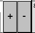 Wartość dochoduC.1.2                   C.1.2                   C.1.2                   C.1.2                   Rodzaj PITC.1.3                                                                                                                    C.1.3                                                                                                                    Za rokC.1.4                            Ustalony zgodnie z wartościami określonymi w załączniku do obwieszczenia ministra właściwego do spraw rodziny w sprawie wysokości dochodu za dany rok z działalności podlegającej opodatkowaniu na podstawie przepisów o zryczałtowanym podatku dochodowym od niektórych przychodów osiąganych przez osoby fizyczne, obowiązującego na dzień złożenia wniosku oraz na podstawie dokumentów potwierdzających wysokość uzyskanego dochodu, zawierających informacje o wysokości przychodu i stawce podatku lub wysokości opłaconego podatku dochodowego w roku wskazanym w powyższym obwieszczeniu ministra          C.1.5          Ustalony zgodnie z wartościami określonymi w załączniku do obwieszczenia ministra właściwego do spraw rodziny w sprawie wysokości dochodu za dany rok z działalności podlegającej opodatkowaniu na podstawie przepisów o zryczałtowanym podatku dochodowym od niektórych przychodów osiąganych przez osoby fizyczne, obowiązującego na dzień złożenia wniosku oraz na podstawie dokumentów potwierdzających wysokość uzyskanego dochodu, zawierających informacje o wysokości przychodu i stawce podatku lub wysokości opłaconego podatku dochodowego w roku wskazanym w powyższym obwieszczeniu ministra          C.1.5          Ustalony zgodnie z wartościami określonymi w załączniku do obwieszczenia ministra właściwego do spraw rodziny w sprawie wysokości dochodu za dany rok z działalności podlegającej opodatkowaniu na podstawie przepisów o zryczałtowanym podatku dochodowym od niektórych przychodów osiąganych przez osoby fizyczne, obowiązującego na dzień złożenia wniosku oraz na podstawie dokumentów potwierdzających wysokość uzyskanego dochodu, zawierających informacje o wysokości przychodu i stawce podatku lub wysokości opłaconego podatku dochodowego w roku wskazanym w powyższym obwieszczeniu ministra          C.1.5          Ustalony zgodnie z wartościami określonymi w załączniku do obwieszczenia ministra właściwego do spraw rodziny w sprawie wysokości dochodu za dany rok z działalności podlegającej opodatkowaniu na podstawie przepisów o zryczałtowanym podatku dochodowym od niektórych przychodów osiąganych przez osoby fizyczne, obowiązującego na dzień złożenia wniosku oraz na podstawie dokumentów potwierdzających wysokość uzyskanego dochodu, zawierających informacje o wysokości przychodu i stawce podatku lub wysokości opłaconego podatku dochodowego w roku wskazanym w powyższym obwieszczeniu ministra          C.1.5          Ustalony zgodnie z wartościami określonymi w załączniku do obwieszczenia ministra właściwego do spraw rodziny w sprawie wysokości dochodu za dany rok z działalności podlegającej opodatkowaniu na podstawie przepisów o zryczałtowanym podatku dochodowym od niektórych przychodów osiąganych przez osoby fizyczne, obowiązującego na dzień złożenia wniosku oraz na podstawie dokumentów potwierdzających wysokość uzyskanego dochodu, zawierających informacje o wysokości przychodu i stawce podatku lub wysokości opłaconego podatku dochodowego w roku wskazanym w powyższym obwieszczeniu ministra          C.1.5          Ustalony zgodnie z wartościami określonymi w załączniku do obwieszczenia ministra właściwego do spraw rodziny w sprawie wysokości dochodu za dany rok z działalności podlegającej opodatkowaniu na podstawie przepisów o zryczałtowanym podatku dochodowym od niektórych przychodów osiąganych przez osoby fizyczne, obowiązującego na dzień złożenia wniosku oraz na podstawie dokumentów potwierdzających wysokość uzyskanego dochodu, zawierających informacje o wysokości przychodu i stawce podatku lub wysokości opłaconego podatku dochodowego w roku wskazanym w powyższym obwieszczeniu ministra          C.1.5Wartość dochoduC.1.6                   C.1.6                   C.1.6                   C.1.6                   Rodzaj PITC.1.7                                                                                                                    C.1.7                                                                                                                    Za rokC.1.8                  Wysokość zapłaconego podatku 
(dla PIT-16) Wysokość zapłaconego podatku 
(dla PIT-16) C.1.9Wysokość przychodów ogółem  
(dla PIT-28)                                      Wysokość przychodów ogółem  
(dla PIT-28)                                      C.1.10Stawka podatku 
PIT 28C.1.11z tytułu prowadzenia gospodarstwa rolnego, przyjmując, że z 1 ha przeliczeniowego uzyskuje się dochód roczny w wysokości dochodu ogłaszanego corocznie, w drodze obwieszczenia Prezesa Głównego Urzędu Statystycznego na podstawie ustawy o podatku rolnym obowiązującego na dzień złożenia wniosku         C.1.12z tytułu prowadzenia gospodarstwa rolnego, przyjmując, że z 1 ha przeliczeniowego uzyskuje się dochód roczny w wysokości dochodu ogłaszanego corocznie, w drodze obwieszczenia Prezesa Głównego Urzędu Statystycznego na podstawie ustawy o podatku rolnym obowiązującego na dzień złożenia wniosku         C.1.12z tytułu prowadzenia gospodarstwa rolnego, przyjmując, że z 1 ha przeliczeniowego uzyskuje się dochód roczny w wysokości dochodu ogłaszanego corocznie, w drodze obwieszczenia Prezesa Głównego Urzędu Statystycznego na podstawie ustawy o podatku rolnym obowiązującego na dzień złożenia wniosku         C.1.12z tytułu prowadzenia gospodarstwa rolnego, przyjmując, że z 1 ha przeliczeniowego uzyskuje się dochód roczny w wysokości dochodu ogłaszanego corocznie, w drodze obwieszczenia Prezesa Głównego Urzędu Statystycznego na podstawie ustawy o podatku rolnym obowiązującego na dzień złożenia wniosku         C.1.12z tytułu prowadzenia gospodarstwa rolnego, przyjmując, że z 1 ha przeliczeniowego uzyskuje się dochód roczny w wysokości dochodu ogłaszanego corocznie, w drodze obwieszczenia Prezesa Głównego Urzędu Statystycznego na podstawie ustawy o podatku rolnym obowiązującego na dzień złożenia wniosku         C.1.12z tytułu prowadzenia gospodarstwa rolnego, przyjmując, że z 1 ha przeliczeniowego uzyskuje się dochód roczny w wysokości dochodu ogłaszanego corocznie, w drodze obwieszczenia Prezesa Głównego Urzędu Statystycznego na podstawie ustawy o podatku rolnym obowiązującego na dzień złożenia wniosku         C.1.12Wartość dochoduC.1.13                   C.1.13                   C.1.13                   C.1.13                   Liczba ha przeliczeniowych (Użytki rolne)                  C.1.14                                                                                                                      C.1.14                                                                                                                      Dochód wg  GUS C.1.15          niepodlegający opodatkowaniu na podstawie przepisów o podatku dochodowym od osób fizycznych i mieszczący się pod względem rodzaju w katalogu zawartym w art.3 pkt 1 lit. c) ustawy o świadczeniach rodzinnych, osiągnięty w roku kalendarzowym poprzedzającym rok złożenia wniosku o dofinansowanie, wykazany w odpowiednim dokumencie       C.1.16niepodlegający opodatkowaniu na podstawie przepisów o podatku dochodowym od osób fizycznych i mieszczący się pod względem rodzaju w katalogu zawartym w art.3 pkt 1 lit. c) ustawy o świadczeniach rodzinnych, osiągnięty w roku kalendarzowym poprzedzającym rok złożenia wniosku o dofinansowanie, wykazany w odpowiednim dokumencie       C.1.16niepodlegający opodatkowaniu na podstawie przepisów o podatku dochodowym od osób fizycznych i mieszczący się pod względem rodzaju w katalogu zawartym w art.3 pkt 1 lit. c) ustawy o świadczeniach rodzinnych, osiągnięty w roku kalendarzowym poprzedzającym rok złożenia wniosku o dofinansowanie, wykazany w odpowiednim dokumencie       C.1.16niepodlegający opodatkowaniu na podstawie przepisów o podatku dochodowym od osób fizycznych i mieszczący się pod względem rodzaju w katalogu zawartym w art.3 pkt 1 lit. c) ustawy o świadczeniach rodzinnych, osiągnięty w roku kalendarzowym poprzedzającym rok złożenia wniosku o dofinansowanie, wykazany w odpowiednim dokumencie       C.1.16niepodlegający opodatkowaniu na podstawie przepisów o podatku dochodowym od osób fizycznych i mieszczący się pod względem rodzaju w katalogu zawartym w art.3 pkt 1 lit. c) ustawy o świadczeniach rodzinnych, osiągnięty w roku kalendarzowym poprzedzającym rok złożenia wniosku o dofinansowanie, wykazany w odpowiednim dokumencie       C.1.16niepodlegający opodatkowaniu na podstawie przepisów o podatku dochodowym od osób fizycznych i mieszczący się pod względem rodzaju w katalogu zawartym w art.3 pkt 1 lit. c) ustawy o świadczeniach rodzinnych, osiągnięty w roku kalendarzowym poprzedzającym rok złożenia wniosku o dofinansowanie, wykazany w odpowiednim dokumencie       C.1.16Wartość dochoduC.1.17                 C.1.17                 C.1.17                 C.1.17                 Rodzaj dochodu                                                                                       C.1.18                                                                                                                      C.1.18                                                                                                                      Za rokC.1.19                 Łącznie uzyskane przeze mnie dochody z powyższych źródeł wynoszą    Łącznie uzyskane przeze mnie dochody z powyższych źródeł wynoszą    Łącznie uzyskane przeze mnie dochody z powyższych źródeł wynoszą    Łącznie uzyskane przeze mnie dochody z powyższych źródeł wynoszą     C.1.20                   C.1.20                  Oświadczam, że jestem uprawniony do uzyskania podwyższonego poziomu dofinansowania oraz dołączam do wniosku  zaświadczenie potwierdzające przeciętny miesięczny dochód na jednego członka mojego gospodarstwa domowego, wydane przez właściwy organ i prowadzę:jednoosobowe gospodarstwo domowe                wieloosobowe gospodarstwo domowe       C.2.1                                                              C.2.2                           Oświadczam, że jestem uprawniony do uzyskania podwyższonego poziomu dofinansowania oraz dołączam do wniosku  zaświadczenie potwierdzające przeciętny miesięczny dochód na jednego członka mojego gospodarstwa domowego, wydane przez właściwy organ i prowadzę:jednoosobowe gospodarstwo domowe                wieloosobowe gospodarstwo domowe       C.2.1                                                              C.2.2                           Przeciętny miesięczny dochód na jednego członka mojego gospodarstwa domowego zgodnie z zaświadczeniem o którym mowa powyżej wynosi:C.2.3C.2.3Oświadczam, że:C.2.4    nie prowadzę pozarolniczej działalności gospodarczejC.2.5    prowadzę  pozarolniczą działalność gospodarczą i mój roczny przychód, z tego  tytułu za rok kalendarzowy, za który ustalony został przeciętny miesięczny dochód wskazany w załączonym do wniosku zaświadczeniu, nie przekroczył czterdziestokrotności kwoty minimalnego wynagrodzenia za pracę określonego w rozporządzeniu Rady Ministrów obowiązującym  w grudniu roku poprzedzającego rok złożenia wniosku o dofinansowanie. Oświadczam, że:C.2.4    nie prowadzę pozarolniczej działalności gospodarczejC.2.5    prowadzę  pozarolniczą działalność gospodarczą i mój roczny przychód, z tego  tytułu za rok kalendarzowy, za który ustalony został przeciętny miesięczny dochód wskazany w załączonym do wniosku zaświadczeniu, nie przekroczył czterdziestokrotności kwoty minimalnego wynagrodzenia za pracę określonego w rozporządzeniu Rady Ministrów obowiązującym  w grudniu roku poprzedzającego rok złożenia wniosku o dofinansowanie. Wartość rocznego przychodu z tytułu prowadzenia pozarolniczej działalności gospodarczej, o którym mowa powyżej wynosi:C.2.5a (widoczne jeśli zaznaczono C.2.5)Wnioskowana dotacja do kwoty (z uwzględnieniem pomniejszenia z tytułu  prowadzenia działalności gospodarczej oraz kwoty kredytu podanej we wniosku)D.1F.1Odpis zwykły Księgi Wieczystej sporządzony nie wcześniej niż 14 dni przed datą złożenia wniosku o dofinansowanie (jeśli wymagany przez bank kredytujący)F.2Zaświadczenie wydane zgodnie z art. 411 ust. 10g ustawy – Prawo ochrony środowiska, przez organ właściwy ze względu na adres zamieszkania wnioskodawcy, nie wcześniej niż 3 miesiące przed datą złożenia wniosku o dofinansowanie w Banku, wskazujące przeciętny miesięczny dochód na jednego członka gospodarstwa domowego wnioskodawcy.F.3Załącznik zawierający oświadczenia zgodnie z obowiązującym wzorem: Współwłaściciela/wszystkich współwłaścicieli o wyrażeniu zgody na realizację przedsięwzięcia ujętego w niniejszym wniosku o dofinansowanie (jeśli budynek/lokal mieszkalny jest objęty współwłasnością).Współmałżonka o wyrażeniu zgody na zaciagnięcie zobowiązań (jeśli wnioskodawca posiada ustawową wspólność majątkową).W.1Potwierdzam, że zapoznałem się ze wszystkimi oświadczeniami oraz warunkami umowy dotacji i akceptuję je.Potwierdzam, że zapoznałem się ze wszystkimi oświadczeniami oraz warunkami umowy dotacji i akceptuję je.Sposób podpisu wnioskuSposób podpisu wnioskuelektroniczny                                                                               własnoręczny   W.2                                                                    W.3                                                                                                                                                                                                  Pole opcjonalne – wypełnia wfośigw